BloemenDe bloemen worden gebracht door: fam. NaberAfgelopen zondag zijn de bloemen met een groet van de gemeente gebracht naar: fam. Vugteveen, Gratamaplein 4Zieken  Laten we in gebed en daad meeleven met onze zieken en zorgdragendeAgenda  Dinsdag 13 maart 19.30u vergadering DiaconieDinsdag 13 maart inleveren kopij Meeleven voor 18.00uWoensdag 14 maart 10.00u koffiedrinken in de WelputWoensdag 14 maart gemeenteavond. 19.30uZondag 18 maart 10.00u ds. pastor L. Broekman. Activiteitenagenda voor de komende maanden14 maart            gemeenteavond 19.30 uur1 april Pasen	1e paasdag starten we  met een Paasontbijt.De groep Resin uit Hooghalen verleent medewerking in de   dienst.7 april	musical “op zoek naar Judas” aanvang:  20.00 uur, (deur open:  19.30 uur )15 april		Hardenbergs Christelijk Mannenkoor27 mei		SOW koor onder leiding van Anton Stulp15 juli 		Afscheid dienst ds. J van BreevoortMededelingen voor de nieuwsbrief s.v.p. uiterlijk woensdag voor 18.00uur doorgeven aan: nieuwsbrief@noorderkerk.info                                                Nieuwsbrief                            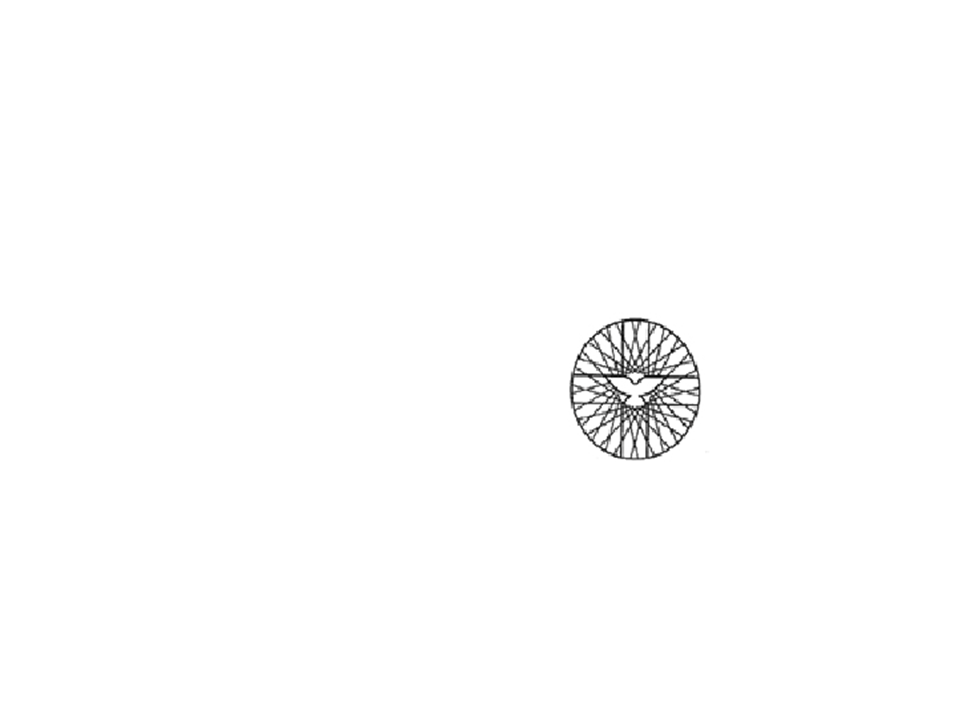 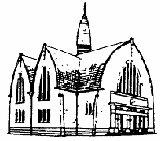 			            11 maart 2018                                               Doop Kai Vos                        Voorganger: ds. J. van BreevoortOuderling van dienst: mw. Liesan MasselinkOrganist: dhr. Koos SalomonsKoster: dhr. Roelof VisserJeugdkerk: o.l.v. Ineke GroothuisKindernevendienst: o.l.v. Alexandra MensingKaars aansteken: Corné Pals          Oppas: Corry BaanBediening beamer: Piet van NoortOntvangst: fam. Van NoortBloemendienst: fam. Naber                                                                                                     Autodienst: E. de Groot/ D. van NoortInzameling van gaven: 1 Diaconie,  uitgang Kerk Welkom en mededelingen door de ouderling van dienstAanvangslied 280:1,2,3.Stilte-Votum-GroetZingen Klein Gloria (=lied 195)GebedDoop: lezen Marcus 10:13-16Zingen lied: (op de melodie van wat de toekomst brengen moge...)         In je moedersschoot geweven, tot een wonder van bestaan.         kwam je bij ons in het leven, dankbaar zeggen wij jouw naam.         Opnieuw mogen wij beleven, wat wij zien maar niet verstaan,         welk een groot geheimenis jong geboren leven is.        Aan een lange reis begonnen, die een levensloop beslaat        zul je door de wereld trekken, waarin veel kwaad bestaat.        Al vanaf je eerste schrede, bidden wij dat met jou gaat,        Hij, die ons geeft  Geest en adem en ook jou geschapen heeft.       Hoeveel liefde wij ook geven en hoe weerbaar je ook wordt,       kwetsbaar zul je altijd blijven, mensen macht schiet toch te kort.       Door de doop ben je opgenomen,  kind van mensen, kind van God,        in de kring hier om je heen, leven kun je niet alleen.      Doopgebed      Vragen          antwoord     Vragen          antwoord         Met de kinderen rondom het doopvont zingen:                      Laat de kindren tot Mij komen, alle , alle kindren.                      Laat de kindren tot Mij komen, niemand mag ze hindren.                      Want de poorten van mijn rijk staan voor kindren open,                      Laat ze alle groot en klein bij Mij binnenlopen.                      Laat de mensen tot Mij komen over alle wegen                      Laat de mensen tot Mij komen, houdt ze toch niet tegen!                      Want de poorten van mijn rijk gaan ook voor hen open,                      als ze aan een kind gelijk bij Mij binnenlopen.         doop en zegenbede            Zegenwens gezongen door Elly Zuiderveld - Nieman (via cd)                    Ik zegen je oogjes met kleuren en licht.                    dan blijven ze steeds op het wonder gericht.                    Ik zegen je mondje zodat het vaak lacht                    en woorden zal spreken waar iemand op wacht.                   Kind van God gekregen                   Ik geef jou zijn zegen.                   Kind van God gekregen                   Ik geef jou zijn zegen.                   Ik zegen je oortjes voor iedere taal                   zodat je leert luistren naar ieders verhaal.                   Ik zegen je handjes-nog teder en klein                   zodat ze vol liefde en kracht mogen zijn.                  Kind van God gekregen                  Ik geef jou zijn zegen.                 Ik zegen je voetjes om vrijuit te gaan                 en sterk als mens in het leven te staan.                 Ik zegen jouzelf in de naam van de Heer                 zodat Hij je dragen zal elke dag weer.                Kind van God gekregen                Ik geef jou zijn zegen.kinderen kunnen naar de nevendienst waarbij wij zingen:“we gaan voor even uit elkaar...”Lezen Joh. 6:1 t/m 15; 25 t/m 28;48 t/m 58Zingen lied 534:3.OverdenkingZingen:    Daar ruist langs de wolken  een lieflijke Naam,               die hemel en aarde verenigt te zaam.               Geen Naam is er zoeter en beter voor 't hart,               Hij balsemt de wonden en heelt alle smart.               Kent gij, kent  gij  die Naam nog niet.               die Naam draagt mijn Heiland, mijn lust en mijn lied.              Die Naam is naar waarheid mijn Jezus ook waard,              want Hij kwam om zalig te maken op aard;              Zo lief had Hij zondaars, dat Hij voor hen stierf;              genade bij God door zijn zoenbloed verwierf.              Kent gij, kent gij die Jezus niet,              die om ons te redden de hemel verliet.              Eens buigt zich ook alles voor Jezus in 't stof;              Want d'engelen zingen voortdurend zijn lof.              o, mochten we om Jezus verheerlijkt eens staan,              dan hieven wij juichend de jubeltoon aan:               Jezus, Jezus, Uw Naam zij d ' eer.                 Want Gij zijt der mensen en engelen Heer!Gebedkinderen komen terug in de kerkInzameling van gavenSlotlied 281:4,5,6,10.ZegenbedeZingen lied 416:1,2,3,4..   Liturgische bloemschikking bij de doop Op het doopvont ligt een cirkel van groene klimop.   Het staat voor, nieuw leven en een nieuw begin. De witte bloemen verwijzen naar het licht van dezefeestelijke doopdienst. Blauwe linten verbeelden het                 water waarmee wordt gedoopt.         Zondag 11 maart – één rondgang – ZENDING                Sterke vrouwen opleiden op PapoeaVrouwen in West-Papoea zijn actief betrokken bij de ontwikkelingvan hun land en volk. Dat is hard nodig en zeker niet vanzelfspre-kend in een maatschappij waar vrouwen traditioneel voorbestemd zijn tot een leven binnenhuis en nauwelijks opgeleid zijn.Vormingscentrum P3W wil daar verandering in brengen.Vrouwen leren lezen en schrijven, volgen Bijbelstudie en krijgenpraktijklessen over gezonde voeding of een vakopleiding.Zo spelen steeds meer vrouwen en actieve rol in hun lokale gemeenschap, en bouwen mee aan kerk en samenleving.En zij geven dit op hun beurt weer door aan hun dochters,Met deze collecte steunt u het zendingswerk van P3W in Papoea.Van harte aanbevolen!Bij de uitgang is er een collecte bestemd voor de Kerk.Inzameling van gaven;         Zondag 4 maart voor het werk van de Diaconie NK  € 100,-Voor Weeshuis Fatou in Gambia zijn meer dan 400 toiletartikelen ingebracht waaronder 145 tandenborstels en 70 tube tandpasta.    Deze artikelen zullen t.z.t. verscheept worden naar Gambia.               De laatste  stand voor het 40 dgn. project € 245,-           De kinderen van de nevendienst maken vandaag een                                     nieuwe stand bekend.                         Hartelijk dank!          de Diaconie-ZWODiaconie - Jaarcijfers 2017Op de gemeenteavond van 14 maart worden de jaarcijfer 2017 vande Diaconie behandeld. In het voorportaal van de kerk liggen enkele exemplaren klaar om alvast mee te nemen.Zondag 11 maart – Veertigdagenproject 2018Voor elke zondag in de 40 dgn. tijd sturen Tieme en Tina Mennink ons een informatiebrief en foto’s. Tijdens de terugkomst van de kinderen uit de nevendienst en de collecten zijn de foto’s op het scherm te zien.Samen verder bouwen weeshuis Fatou - GambiaDokterspost/ ziekenhuisjeDe dokterspost heeft een belangrijke functie in het dorp Kukujang. In de wijde omgeving kennen de mensen deze post. Het dekkingsgebied is groter dan 20.000 mensen. In deze kliniek worden dagelijks patiënten geholpen. Het werkt iets ander dan in Nederland. Een afspraak maken is vaakniet aan de orde en iedereen komt op elk tijdsstip van de dag. Hierdoor is het op de raarste tijden, een komen en gaan van zieke of gewonde mensen. Ook vrouwen die moeten bevallen komen vaak op het laatste moment aankloppen bij de post. Dit alles geeft natuurlijk een zeer grote druk op Fatou die steeds maar weer paraat staat als er iets aan de hand is. Door de slechte arbeidsomstandigheden zien we veel gewonde mensen. Diepe wonden, afgerukte tenen en vingers is bijna een gewone zaak. In de zomer valt er redelijk veel regen en dat veroorzaakt natuurlijk een boel muggen. Door deze muggen lopen veel mensen de ziekte malaria op. Als patiënten zich melden en er is ook maar het kleinste vermoeden dat het malaria zou kunnen zijn, dan wordt gelijk een bloedtest gedaan. Door deze test kan er bijna direct geconstateerd worden of dit zo is. Door medicijnen is het dan goed te behandelen en te genezen. Regelmatig komen doodzieke mensen bij de dokters-post die heel lang hebben gewacht om zich te laten onderzoeken. Grootste drempel is dat er normaal gesproken een vergoeding moet worden betaald voor onderzoek en medicijnen. Door de grote armoede wachten daarom veel mensen, met vaak grote gevolgen. Als doodzieke mensen zich melden en niets kunnen betalen dan doet Fatou alles gratis. Dit gaat ze alleen niet openbaar maken omdat dan de gehele inkomstenbron waarschijnlijk zou stoppen. Door deze adequate behandelingen is de sterfte onder de malariapatiënten in de regio met zeker 60% afgenomen. Ook de bevallingen gaan in Gambia iets anders dan bij ons. Vrouwen komen vaak van erg ver  uit de omgeving zich melden bij de post. Soms met taxibusjes maar ook vaak van heinde en ver, gewoon te voet. Ze wachten buiten en als de weeën beginnen dan komen ze binnen en gaan naar de verloskamer. Indien er geen com-plicaties zijn dan kunnen moeder en kind nog  ongeveer 2 uur bij-komen op een bed in een andere ruimte (indien beschikbaar) en dan gaan ze alweer lopend, met kind op de rug naar huis. Als er wel complicaties zijn dan wordt patiënt in een soortambulance gelegd en dan op transport naar een ziekenhuis in Banjul. Regelmatig komt het dan voor dat kinderen dan overlijden. Ook voor bevallingen speelt deze post een zeer grote rol voor de wijde omgeving en zijn hierdoor ook veel minder sterfte onder baby’s. In de post worden ongeveer 120 kinderen per jaar geboren. Afgelopen november hoor- den wij dat de gemiddelde leeftijd in Gambia maar18 jaar is. Dit geeft aan dat er een enorm aantal baby’s en zeer jonge kinderen sterven. Van deze cijfers zijn we erg geschrokken en dit geeft gelijk aan hoezeer hulp, in wat voor vorm ook, hier ontzettend nodig is. Als we de bouwplannen samen kunnen realiseren dan geeft dit ongetwijfeld weer een mooie stap in de goede richting.Met zeer vriendelijke groet; Tieme en TinaKlassieke muziekmiddag11 maart: Karl Jenkens o.a. “Gloria”Waar:	 Klepel 1 Emmen ‘t SchienvatTijd:	14.00 tot 16.00 uur (zaal open 13.30 uur)Entree:	€ 4.- incl. koffie of thee	Kopij Meeleven, inleveren kan tot dinsdag 13 maart bij Anna Oldengarm, Eikenlaan 60 of per e-mail meeleven@noorderkerk.infoInloopochtend.Woensdag  14 maart zijn de deuren van de Welput weer open voor iedereen. Het zou fijn zijn als wij u dan ook kunnen begroeten. De koffie en thee staan altijd klaar op woensdagmorgen, een keer per 14 dagen, vanaf 10.00 uur in de Welput. U bent van harte welkom. Loopt u ook binnen???Inl. bij Sien Rooseboom, tel: 551235 of Jitske Wanders, tel: 552894Gemeenteavond woensdag 14 maart aanstaande. 
Het is de bedoeling dat op onze gemeenteavond, na opening van de avond door de voorzitter van de Kerkenraad, voor de pauze de volgende onderwerpen aan bod komen:
Jaarrekening 2017 van de Diaconie
Beroepen predikant(e)
Afscheidsdienst ds. van Breevoort
Na de pauze komt om ongeveer 20.15 uur Mr. S. Fissering van Veen & Veste notarissen, hij vertelt ons wat een notaris zoal doet en er is gelegenheid hem vragen te stellen die u vast wel heeft.
Tot ziens op onze gemeenteavond!
Creatief bezig zijnEr is weer de mogelijkheid om een voorjaars/paas creatie te maken op maandag 26 maart om 13.30 uur of 19.00 uur in de Welput.Kosten € 7.50 Zelf meenemen : Langwerpige schaal + 40 cm lang . Snoeischaar en schaar.Aanmelden: voor 23 maart bij Anna Oldengarm. Tel. 551449 Uitvoering van “The Crucifixion”van Sir John Stainer.The Crucifixion is een meditatie over het lijden van Jezus. Dit passieoratorium is een indrukwekkend en diep doorvoeld werk. Een verhaal waarin twijfel, angst, verdriet en pijn , maar ook hoop en liefde, een rol spelen. Thema’s die vandaag nog steeds actueel zijn  Het werk wordt uitgevoerd door de Cantorij van de Zuiderkerk Nieuw-Amsterdam/Veenoord en Vocaal ensemble Cant’Amici. Solisten zijn Peter ven Dijk-Veldkamp (bas) en Martin Sprenger (tenor). Het orgel heeft een orkestrale rol en wordt bespeeld door Anton Stulp met Martine Stulp als registrant. Het geheel staat onder leiding van dirigent Willy Misker. De uitvoering duurt ongeveer 5 kwartier. Het concert is op zondag 25 maart 2018 in de Zuiderkerk,       Vaart ZZ. 86 te Nieuw-Amsterdam, aanvang 16.00 uur. De toegangsprijs is € 10,00. Kaarten verkrijgbaar aan de kerk of per email: jannie.meijerink@home.nl  of tel: 0591-552900.  